Passport Club:  This resource provided our K-5 students with games, quizzes, and activities to help them learn countries around the world.  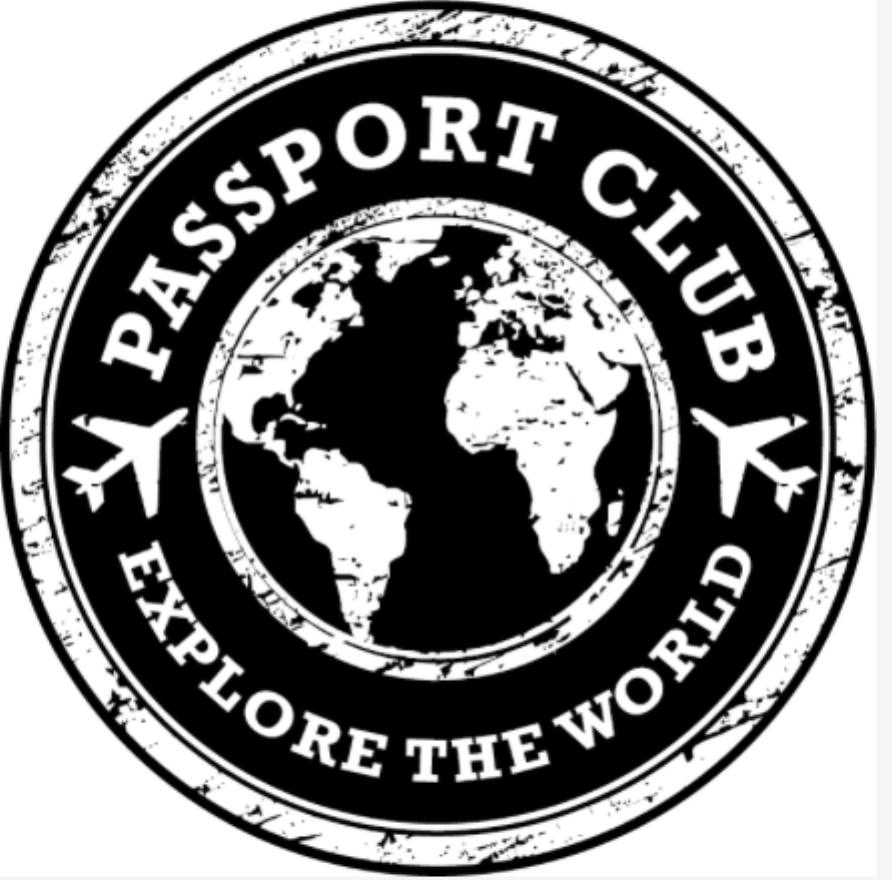 To access Passport Club, please visit: http://www.passportclubonline.com/Password for “online student study maps”:  HelloWorldOnce on the site, students can select “​Practice for Passport Check Day Monthly Map Quiz” or “Check out Quizlet Fun Student Competition” for games and activities.MERSETLIBRARY24/7 Access!SOMERSETLIBRARY24/7 Access!SOMERSETLIBRARY24/7 Access!LOG IN ANYWHERE!Access our online catalog,awesome databases, ebooks, andDestiny Quest (grades 3 & up)anywhere you have internet!http://destiny.bsd405.orgLOG IN ANYWHERE!Access our online catalog,awesome databases, ebooks, andDestiny Quest (grades 3 & up)anywhere you have internet!http://destiny.bsd405.orgLOG IN ANYWHERE!Access our online catalog,awesome databases, ebooks, andDestiny Quest (grades 3 & up)anywhere you have internet!http://destiny.bsd405.orgCultureGramsLogin: pugetesdPassword: cgramsCultureGramsLogin: pugetesdPassword: cgramsCultureGramsLogin: pugetesdPassword: cgramsSIRS DiscovererLogin: pugetesdPassword: cgramsSIRS DiscovererLogin: pugetesdPassword: cgramsSIRS DiscovererLogin: pugetesdPassword: cgramsPebbleGoLogin: bsd405Password: booksPebbleGoLogin: bsd405Password: booksPebbleGoLogin: bsd405Password: booksWorld Book OnlineLogin: bsd405Password: asdfgWorld Book OnlineLogin: bsd405Password: asdfgWorld Book OnlineLogin: bsd405Password: asdfgTumbleBooksLogin: bsd405Password: booksTumbleBooksLogin: bsd405Password: booksTumbleBooksLogin: bsd405Password: booksOther Helpful Websites/Apps: Lizard Point:  https://lizardpoint.com/geography/index.php 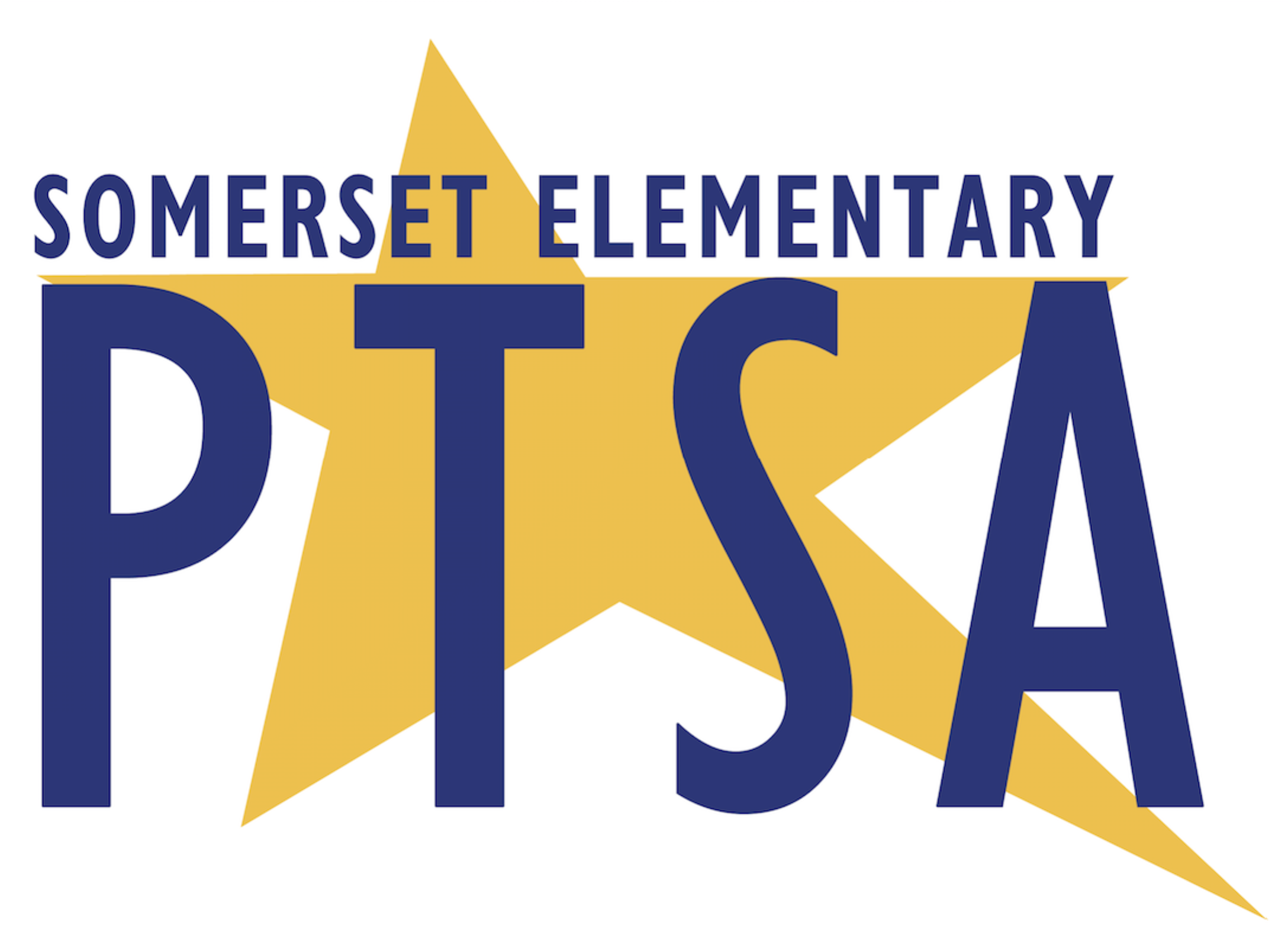 Free Rice:  http://freerice.com/#/identify-countries-map/867 (This subscription is funded for Somerset Elementary students by the PTSA.) 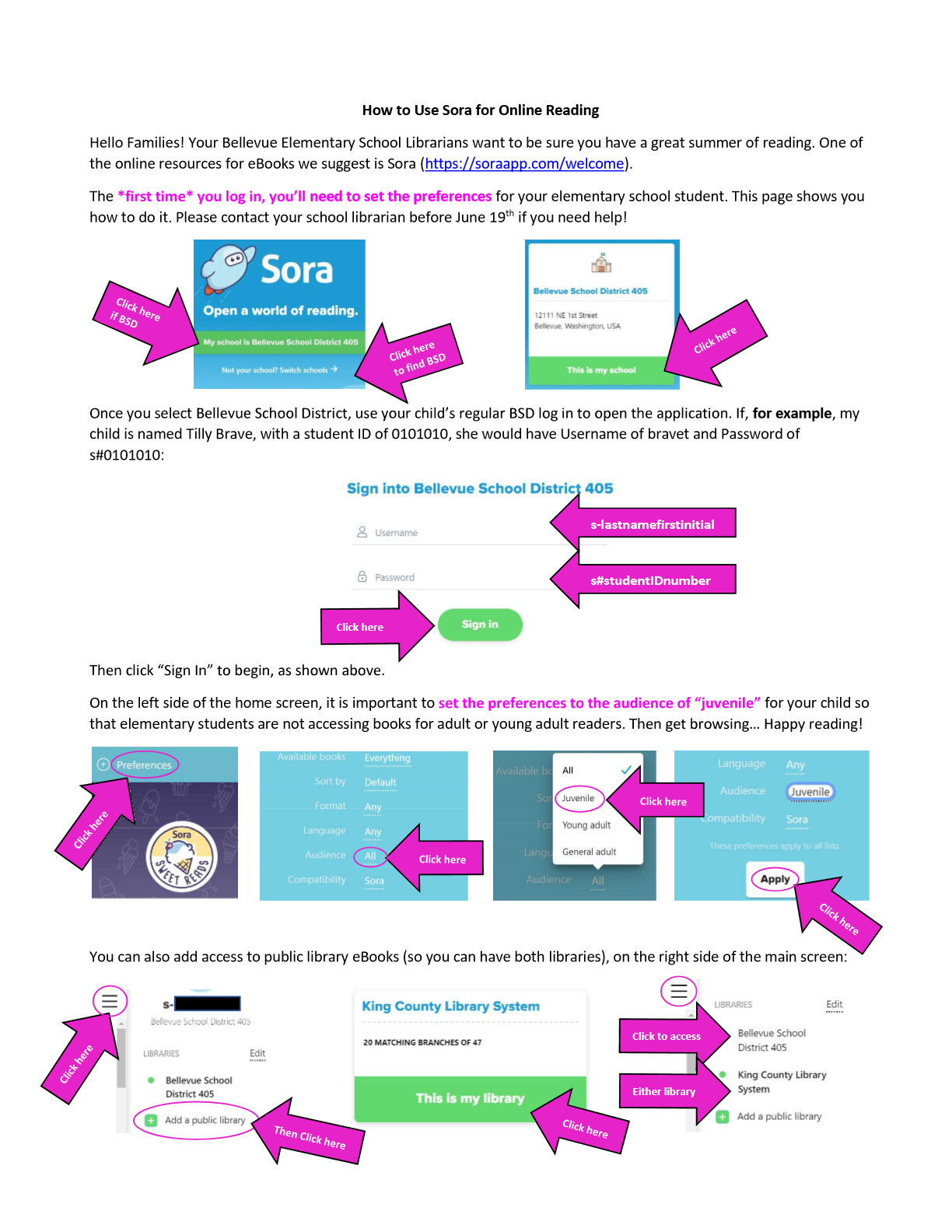  2020-2021 Instructional Technology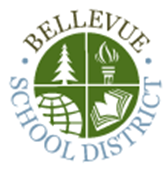 Curriculum Information for Elementary Families 2020-2021 Instructional TechnologyCurriculum Information for Elementary FamiliesUsername and Password:Most resources will require your student's BSD credentials.  All students in grades K-12 have a student email which is also their user name.  Students in grades K-8 can only send and receive email from within Bellevue School District.Email/Username:  this usually follows the pattern "s-lastnamefirstinitial@bsd405.org"(example:  Jane Doe;  s-doej@bsd405.org)Password:  s#studentidnumber(example: student ID # is 123456; password is s#123456)You can check your child's username and student id number by logging in to Synergy ParentVue, or by contacting parenthelp@bsd405.orgSynergy ParentVue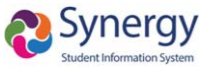 Check Username/Password, grades and attendance. ParentVue is the parent access portal for the BSD information system, Synergy.  Parents can use this to check grades, attendance, report cards and your student's username/ID number.An email was sent in the Fall with an activation code for Synergy ParentVue.  Please check your junk mail or contact parenthelp@bsd405.org. Instructions for setting up ParentVue can be found here: https://bsd405.org/wp-content/pdf/technology/parentvue-account-activation.pdf Teams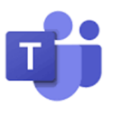 Teams is the Bellevue School District Learning Management System. This is where students can access their online meetings and assignments.  Students can log in directly to the Teams app on their district laptop or iPad using their BSD username and password.Student Portal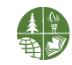 The Student Portal gives your student access to student email, school library resources, Clever, Office 365, and many more online curriculum resources.Access your student’s account from a personal device using Student Portal or www.office.com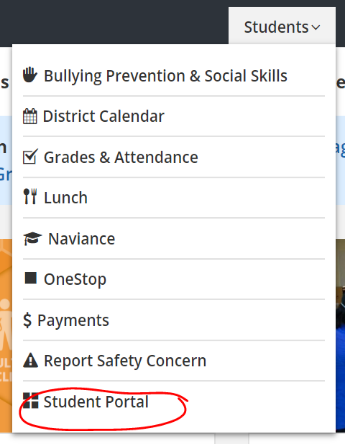 www.bsd405.org -> students -> student portalSign in with you student's BSD username and password when prompted.
Office 365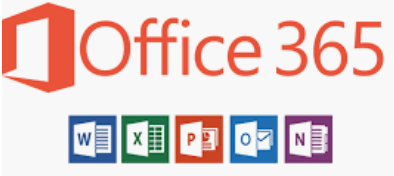 Online access to Outlook, Teams, OneNote, Word, Excel and the suite of Office products.The district student laptop and iPad will come with the suite of office apps already loaded.If you would like to access your student’s BSD Office 365 account on a personal device:Accessible through the Student Portal or directly by logging intowww.office.com with your student's BSD Username and Password.You are able to access the online version of Office 365 from any device through the website. If you would like to install Office 365,  Microsoft has made Office 365 free of charge for Bellevue School District students and staff. You will be able to install Office on up to five personal devices. With Office 365 you will have access to the latest version of Word, Excel, PowerPoint, OneNote, and much more.  Please visit here for instructions:  https://bsd405.org/departments/district-technology/microsoft-office-365/
CleverClever gives your student access to curriculum and instructional technology applications.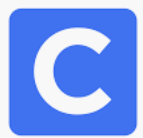 Access Clever through the Student Portal or by logging into www.clever.com
What's in Clever?
Curricular and Instructional AppsWashington Our Home & Additional Text Sources4th grade Social Studies Student resources will be available through the classroom teacher. 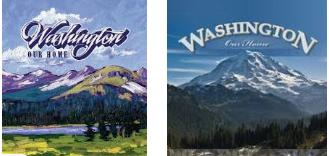 Think Central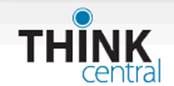 This resources gives you access to the Literacy (Journeys) and Math Expressions curriculumTo access Think Central, please visit this linkThere is also a link in the Student Portal.Use your BSD Username and Password to log in.King County Library System Student Accounts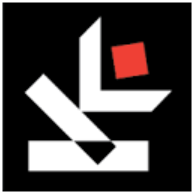  Access to databases, ebooks, audiobooks, magazines and free homework help from live tutors.Due to a unique partnership between the Bellevue School District (BSD) and the King County Library System (KCLS), all BSD students have a special library account that allows instant access to online materials directly from KCLS.Since it’s all digital, there are never any fines or due dates to keep track of! (Note: If your student already has a traditional KCLS library card, they can use either account number to access online materials.) In addition to databases, ebooks, audiobooks, magazines and more, this account also gives users access to free homework help from live tutors.Always start your search at: www.kcls.org/students. Since Student Accounts provide access to electronic materials only, you'll need to start at the Students Page instead of the main KCLS catalog. If you attempt to log in using the main KCLS login button, you will receive an error message. 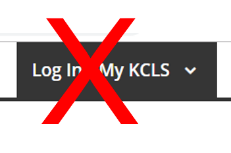 Click on "Elementary Students".  Click on the Database, ebook or audiobook you would like to use or download.  When prompted for an account and pin, use the following information:Your student account number (“Library Card Number”) is Bellevue School District’s three digit number, 405, followed by your 6 or 7 digit student ID, with no dashes or spaces._4_  _0_  _5_   ___  ___ ___  ___  ___  ___  ___(Don’t forget to type 405 first!)PIN = last 4 digits of your student ID.Destiny Discover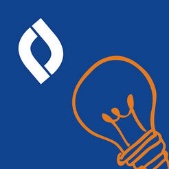 This resource gives you access to all the resources your school library has to offer, both physical and digital. Accessible at destinydiscover.com  Select your state, then the individual school, click "Go!"Log in information:Username: s-lastnamefirstinitialExample: Jane Doe;  s-doej(note: this is the same username as your BSD credential without "@bsd405.org")Password:  s#studentidnumberExample:  student ID # is 123456; password is s#123456
 Destiny DiscoverThis resource gives you access to all the resources your school library has to offer, both physical and digital. CultureGrams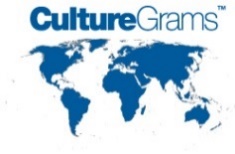 Login: pugetesdPassword: cgrams Destiny DiscoverThis resource gives you access to all the resources your school library has to offer, both physical and digital. SIRS Discoverer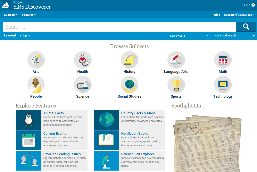 Login: pugetesdPassword: cgramsDestiny DiscoverThis resource gives you access to all the resources your school library has to offer, both physical and digital. PebbleGo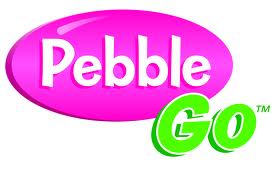 Login: bsd405Password: booksDestiny DiscoverThis resource gives you access to all the resources your school library has to offer, both physical and digital. World Book Online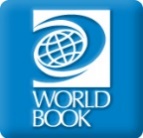 Login: bsd405Password: asdfgDestiny DiscoverThis resource gives you access to all the resources your school library has to offer, both physical and digital. TumbleBooks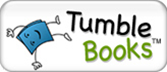 Login: bsd405Password: books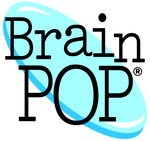 This website provides over 1,000 short animated movies for students in grades 3-5, covering the subjects of science, social studies, English, mathematics, engineering and technology, health, and arts and music.  Username: somersetbpPassword: 321pop(This subscription is funded for Somerset Elementary students grades 3-5 by the PTSA.)